Ifylld och underskriven blankett 
skickas till följande adress:
Länsstyrelsen i Jönköpings län
551 86 Jönköping
eller via e-post till jonkoping@lansstyrelsen.se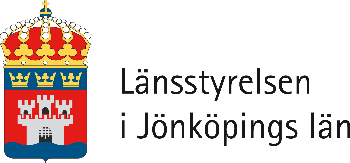 Ansökan om statsbidrag för verksamhet med Personligt ombudUppgifter i ansökan avser de kriterier och förutsättningar för statsbidrag till verksamheter med personligt ombud som anges i SFS 2013:522. Länsstyrelsen beslutar och betalar ut statsbidrag till en kommun utifrån bestämmelserna i SFS 2013:522 §§ 2-6 och 8.En kommun svarar inom ramen för socialtjänsten för verksamheten med personligt ombud. Blanketten innehåller ett antal frågor om hur verksamheten ska organiseras och vilka förutsättningar som ombudet/ombuden kommer att få i sitt arbete. Länsstyrelsen förutsätter att uppgifter, som lämnas i ansökan, diskuterats med aktuella samverkansparter.Ansökan ska vara Länsstyrelsen i Jönköpings län tillhanda senast 1 mars 2024.Statsbidragets omfattningBeloppet justeras av Socialstyrelsen utifrån hur många ansökningar som inkommit.
Ange med två decimaler. Om ni t.ex. ansöker om att anställa en på heltid (40 timmar i veckan) och en på halvtid (20 timmar i veckan,) anger ni 1,50, om ni t.ex. ansöker om medel för två som jobbar heltid och en som jobbar 25 procent ange 2,25. Ej förbrukade medel kan komma att återkrävas.Sökande kommunKontaktpersonDriftsform/driftsformer och utförareUppgift om vilken eller vilka driftsformer som verksamheten bedrivs i. Om verksamheten är ny uppge när kommunen beräknar att verksamheten kan påbörjas. (SFS 2013:522 8 § punkt 3.)Samverkan kring verksamhetenUppgift om vilka myndigheter och organisationer som ska samverka kring verksamheten med personligt ombud. (SFS 2013:522 5 § och 8 § punkt 4)Plan för verksamhetens organisationBeskrivning om hur kommunen planerar att personliga ombuden ska arbeta med målgruppen, hur prioriteringar inom målgruppen kommer att ske och hur ombudens verksamhet ska planeras och dokumenteras. (SFS 2013:522 8 § punkt 5.)Planerför arbetets utformningBeskrivning hur kommunen planerar att stödja personliga ombud i arbetet i fråga om exempelvis utbildning/kompetensutveckling och handledning. (SFS 2013:522 punkt 6.)UppföljningBeskrivning av hur kommunen planerar att följa upp hur verksamheten med personligt ombud har utvecklats. (SFS 2013:522 8 § punkt 7.)Kommunens namn:Kommunens namn:Kommunens namn:Förvaltning:Förvaltning:Förvaltning:Postadress:Postadress:Postadress:Telefon: E-post:E-post:Organisationsnummer:Organisationsnummer:Plus- eller bankgiroAnsökan avser år:Antal årsanställningar (heltid, ange i årsarbeten)Referens på utbetalningen:Referens på utbetalningen:Referens på utbetalningen:Nämnd som beslutat om ansökan:Nämnd som beslutat om ansökan:Nämnd som beslutat om ansökan:Ansökan avser även verksamhet i följande kommun/kommunerAnsökan avser även verksamhet i följande kommun/kommunerAnsökan avser även verksamhet i följande kommun/kommunerBefattning:Befattning:Namn:Namn:Postadress:Postadress:Telefon: E-post:Vilka myndigheter och organisationer ingår i ledningsgruppen? Vilka andra myndigheter och organisationer samverkar ni med?Ort och datumOrt och datumBehörig företrädare för verksamhetenNamnförtydligande och befattning